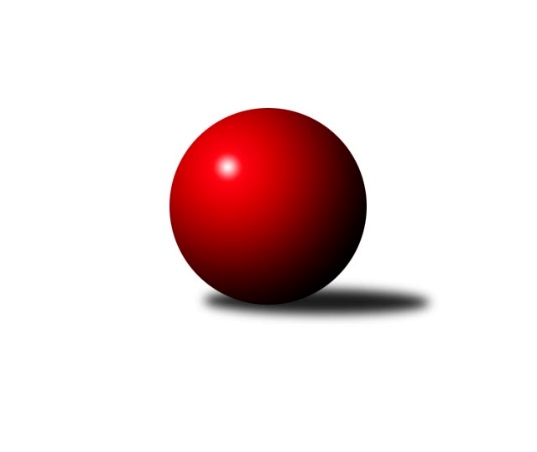 Č.13Ročník 2019/2020	27.2.2020Nejlepšího výkonu v tomto kole: 2437 dosáhlo družstvo: TJ Sokol Bohumín DOkresní přebor Ostrava 2019/2020Výsledky 13. kolaSouhrnný přehled výsledků:TJ Sokol Bohumín D	- SKK Ostrava B	7:1	2437:2407	6.0:6.0	25.2.TJ Unie Hlubina E	- TJ Sokol Bohumín E	2:6	2211:2380	4.0:8.0	25.2.SKK Ostrava C	- TJ Michalkovice B	5.5:2.5	2359:2322	7.0:5.0	26.2.TJ Sokol Bohumín F	- TJ Unie Hlubina C	6:2	2321:2309	4.0:8.0	27.2.Tabulka družstev:	1.	TJ Sokol Bohumín E	12	10	0	2	67.5 : 28.5 	91.5 : 52.5 	 2378	20	2.	SKK Ostrava B	12	8	0	4	57.0 : 39.0 	78.5 : 65.5 	 2364	16	3.	TJ Sokol Bohumín D	11	7	1	3	55.5 : 32.5 	74.0 : 58.0 	 2357	15	4.	SKK Ostrava C	12	7	1	4	55.5 : 40.5 	78.5 : 65.5 	 2392	15	5.	TJ VOKD Poruba C	11	6	0	5	44.5 : 43.5 	58.5 : 73.5 	 2335	12	6.	TJ Michalkovice B	11	4	1	6	37.5 : 50.5 	60.0 : 72.0 	 2328	9	7.	TJ Unie Hlubina C	11	4	0	7	38.0 : 50.0 	72.0 : 60.0 	 2299	8	8.	TJ Unie Hlubina E	12	2	1	9	33.5 : 62.5 	56.5 : 87.5 	 2238	5	9.	TJ Sokol Bohumín F	12	2	0	10	27.0 : 69.0 	54.5 : 89.5 	 2261	4Podrobné výsledky kola:	 TJ Sokol Bohumín D	2437	7:1	2407	SKK Ostrava B	Miroslav Paloc	 	 191 	 208 		399 	 1:1 	 395 	 	199 	 196		Blažena Kolodějová	Ondřej Kohutek	 	 193 	 191 		384 	 1:1 	 378 	 	184 	 194		Rostislav Hrbáč	Markéta Kohutková	 	 205 	 177 		382 	 1:1 	 374 	 	168 	 206		Pavel Gerlich	Hana Zaškolná	 	 188 	 222 		410 	 0:2 	 447 	 	211 	 236		Jiří Koloděj	Zdeněk Franěk	 	 200 	 215 		415 	 1:1 	 393 	 	207 	 186		Miroslav Koloděj	Petr Kuttler	 	 226 	 221 		447 	 2:0 	 420 	 	204 	 216		Tomáš Polášekrozhodčí: Vedoucí družstevNejlepšího výkonu v tomto utkání: 447 kuželek dosáhli: Jiří Koloděj, Petr Kuttler	 TJ Unie Hlubina E	2211	2:6	2380	TJ Sokol Bohumín E	Adam Klištinec	 	 137 	 135 		272 	 0:2 	 368 	 	176 	 192		David Zahradník	Veronika Rybářová	 	 202 	 186 		388 	 0:2 	 455 	 	242 	 213		Lukáš Modlitba	Radovan Kysučan	 	 185 	 185 		370 	 0:2 	 411 	 	217 	 194		Lubomír Richter	Daniel Herák	 	 190 	 184 		374 	 1:1 	 381 	 	176 	 205		Martin Ševčík	David Mičúnek	 	 218 	 185 		403 	 1:1 	 374 	 	186 	 188		Andrea Rojová	Jan Petrovič	 	 206 	 198 		404 	 2:0 	 391 	 	197 	 194		Miroslava Ševčíkovározhodčí: Ved.družstevNejlepší výkon utkání: 455 - Lukáš Modlitba	 SKK Ostrava C	2359	5.5:2.5	2322	TJ Michalkovice B	Miroslav Futerko	 	 208 	 209 		417 	 2:0 	 366 	 	182 	 184		Petr Řepecký	Miroslav Futerko	 	 186 	 181 		367 	 0:2 	 410 	 	212 	 198		Jan Ščerba	František Deingruber	 	 200 	 178 		378 	 0:2 	 400 	 	204 	 196		Michal Borák	Michal Blinka	 	 206 	 200 		406 	 2:0 	 386 	 	196 	 190		Josef Jurášek	Oldřich Stolařík	 	 199 	 184 		383 	 1:1 	 383 	 	193 	 190		Radek Říman	Martin Futerko	 	 213 	 195 		408 	 2:0 	 377 	 	210 	 167		Antonín Žídekrozhodčí: vedoucí družstevNejlepší výkon utkání: 417 - Miroslav Futerko	 TJ Sokol Bohumín F	2321	6:2	2309	TJ Unie Hlubina C	Ladislav Štafa	 	 185 	 196 		381 	 1:1 	 361 	 	158 	 203		Ladislav Šústal	Vladimír Sládek	 	 185 	 191 		376 	 1:1 	 357 	 	191 	 166		Martin Gužík	Jan Stuś	 	 190 	 233 		423 	 1:1 	 413 	 	232 	 181		Michaela Černá	Jiří Toman	 	 176 	 152 		328 	 0:2 	 369 	 	182 	 187		Karel Kudela	Pavlína Krayzelová	 	 210 	 200 		410 	 1:1 	 378 	 	172 	 206		Jiří Břeska	Petr Lembard	 	 197 	 206 		403 	 0:2 	 431 	 	219 	 212		Rudolf Rieznerrozhodčí: Nejlepší výkon utkání: 431 - Rudolf RieznerPořadí jednotlivců:	jméno hráče	družstvo	celkem	plné	dorážka	chyby	poměr kuž.	Maximum	1.	Martin Futerko 	SKK Ostrava C	438.58	289.2	149.4	3.7	4/4	(457)	2.	Petr Kuttler 	TJ Sokol Bohumín D	436.57	295.4	141.1	5.1	3/3	(489)	3.	Lukáš Modlitba 	TJ Sokol Bohumín E	434.37	291.1	143.3	3.5	5/5	(518)	4.	Michal Blinka 	SKK Ostrava C	426.80	295.4	131.4	4.3	4/4	(443)	5.	Jiří Koloděj 	SKK Ostrava B	423.49	295.3	128.2	5.1	4/4	(447)	6.	Lubomír Richter 	TJ Sokol Bohumín E	418.94	286.5	132.5	7.5	5/5	(456)	7.	Tomáš Polášek 	SKK Ostrava B	414.54	285.1	129.5	6.4	4/4	(450)	8.	Josef Jurášek 	TJ Michalkovice B	412.56	291.1	121.4	7.9	4/4	(449)	9.	Rudolf Riezner 	TJ Unie Hlubina C	412.04	280.6	131.4	5.9	4/4	(454)	10.	Michaela Černá 	TJ Unie Hlubina C	410.30	283.3	127.0	6.9	4/4	(438)	11.	Jáchym Kratoš 	TJ VOKD Poruba C	406.75	282.5	124.3	8.2	5/5	(434)	12.	Richard Šimek 	TJ VOKD Poruba C	406.31	283.8	122.6	8.7	4/5	(436)	13.	Veronika Rybářová 	TJ Unie Hlubina E	403.86	287.2	116.7	7.8	5/5	(433)	14.	Petr Řepecký 	TJ Michalkovice B	402.88	290.0	112.9	10.0	4/4	(434)	15.	Ondřej Kohutek 	TJ Sokol Bohumín D	402.25	290.3	111.9	11.8	3/3	(446)	16.	Miroslav Koloděj 	SKK Ostrava B	399.52	282.3	117.3	7.5	4/4	(440)	17.	Roman Klímek 	TJ VOKD Poruba C	398.97	275.3	123.7	7.7	5/5	(419)	18.	František Deingruber 	SKK Ostrava C	398.08	279.8	118.3	8.8	4/4	(432)	19.	David Zahradník 	TJ Sokol Bohumín E	393.96	275.9	118.0	8.8	4/5	(471)	20.	Pavlína Krayzelová 	TJ Sokol Bohumín F	393.79	282.5	111.3	8.5	4/4	(431)	21.	Jan Ščerba 	TJ Michalkovice B	393.50	278.8	114.8	7.2	4/4	(424)	22.	Ladislav Štafa 	TJ Sokol Bohumín F	393.17	279.4	113.8	9.8	4/4	(415)	23.	Miroslav Paloc 	TJ Sokol Bohumín D	392.92	277.3	115.6	9.3	2/3	(424)	24.	Jaroslav Čapek 	SKK Ostrava B	392.43	274.2	118.2	5.3	3/4	(422)	25.	Karel Kudela 	TJ Unie Hlubina C	392.08	273.5	118.6	9.3	4/4	(447)	26.	Andrea Rojová 	TJ Sokol Bohumín E	392.04	279.1	113.0	11.6	4/5	(464)	27.	Miroslav Heczko 	SKK Ostrava C	391.88	285.6	106.3	10.6	4/4	(419)	28.	Michal Borák 	TJ Michalkovice B	390.94	277.7	113.3	9.4	4/4	(428)	29.	Miroslava Ševčíková 	TJ Sokol Bohumín E	390.86	280.3	110.5	10.7	5/5	(444)	30.	Markéta Kohutková 	TJ Sokol Bohumín D	390.00	273.6	116.4	10.1	3/3	(433)	31.	Martin Gužík 	TJ Unie Hlubina C	389.97	279.6	110.3	10.3	3/4	(443)	32.	Radovan Kysučan 	TJ Unie Hlubina E	389.81	273.6	116.2	10.4	5/5	(429)	33.	Vladimír Sládek 	TJ Sokol Bohumín F	388.75	275.4	113.4	9.6	4/4	(434)	34.	Günter Cviner 	TJ Sokol Bohumín F	388.58	274.6	114.0	10.7	4/4	(446)	35.	Jaroslav Hrabuška 	TJ VOKD Poruba C	388.40	279.2	109.2	13.0	4/5	(429)	36.	Antonín Chalcář 	TJ VOKD Poruba C	388.27	273.1	115.2	10.1	5/5	(418)	37.	Zdeněk Franěk 	TJ Sokol Bohumín D	385.40	277.5	107.9	10.1	3/3	(446)	38.	Jiří Břeska 	TJ Unie Hlubina C	384.40	269.7	114.7	10.1	3/4	(410)	39.	Pavel Gerlich 	SKK Ostrava B	382.68	274.2	108.5	9.0	4/4	(418)	40.	Antonín Žídek 	TJ Michalkovice B	382.17	272.0	110.2	9.2	3/4	(398)	41.	Radek Říman 	TJ Michalkovice B	381.42	270.8	110.7	9.3	3/4	(407)	42.	Jan Petrovič 	TJ Unie Hlubina E	381.35	276.4	105.0	12.5	4/5	(406)	43.	Hana Zaškolná 	TJ Sokol Bohumín D	378.64	271.8	106.8	12.8	3/3	(426)	44.	Oldřich Stolařík 	SKK Ostrava C	377.61	264.9	112.7	13.4	3/4	(427)	45.	Libor Mendlík 	TJ Unie Hlubina E	375.54	268.8	106.7	11.2	5/5	(433)	46.	Daniel Herák 	TJ Unie Hlubina E	375.23	265.4	109.8	11.0	5/5	(404)	47.	Petr Lembard 	TJ Sokol Bohumín F	374.75	276.8	98.0	14.7	4/4	(422)	48.	Martin Ševčík 	TJ Sokol Bohumín E	374.70	272.3	102.4	12.3	5/5	(449)	49.	Miroslav Futerko 	SKK Ostrava C	374.06	272.0	102.0	12.7	3/4	(391)	50.	Jiří Toman 	TJ Sokol Bohumín F	373.00	275.3	97.7	13.6	3/4	(404)	51.	Jiří Adamus 	TJ VOKD Poruba C	372.10	266.5	105.6	11.1	5/5	(409)	52.	Vlastimil Pacut 	TJ Sokol Bohumín D	371.60	266.9	104.7	11.9	3/3	(411)	53.	Miroslav Futerko 	SKK Ostrava C	367.67	273.3	94.3	14.3	3/4	(417)	54.	Rostislav Hrbáč 	SKK Ostrava B	367.38	268.6	98.8	12.3	4/4	(389)	55.	Blažena Kolodějová 	SKK Ostrava B	366.67	273.3	93.3	17.7	3/4	(395)	56.	Janka Sliwková 	TJ Sokol Bohumín F	351.75	251.3	100.5	12.3	3/4	(430)	57.	David Mičúnek 	TJ Unie Hlubina E	313.33	234.5	78.8	24.3	4/5	(403)	58.	Ondřej Valošek 	TJ Unie Hlubina C	303.89	229.3	74.6	21.9	3/4	(367)		David Stareček 	TJ VOKD Poruba C	424.00	276.0	148.0	3.0	1/5	(424)		Jan Stuś 	TJ Sokol Bohumín F	414.50	303.5	111.0	10.0	1/4	(423)		Martin Ferenčík 	TJ Unie Hlubina C	410.25	285.5	124.8	6.5	2/4	(450)		Lenka Raabová 	TJ Unie Hlubina C	386.00	278.0	108.0	12.0	2/4	(397)		Petr Stareček 	TJ VOKD Poruba C	385.00	248.0	137.0	11.0	1/5	(385)		Helena Martinčáková 	TJ VOKD Poruba C	383.83	282.2	101.7	13.7	3/5	(412)		Jiří Číž 	TJ VOKD Poruba C	381.78	273.9	107.8	11.1	3/5	(423)		Radomíra Kašková 	TJ Michalkovice B	376.00	281.5	94.5	15.0	2/4	(380)		Jiří Franek 	TJ Michalkovice B	375.50	283.3	92.3	13.3	2/4	(382)		Petr Jurášek 	TJ Michalkovice B	375.00	262.0	113.0	9.0	1/4	(375)		Vojtěch Turlej 	TJ VOKD Poruba C	370.50	270.5	100.0	16.5	1/5	(376)		Pavel Rybář 	TJ Unie Hlubina E	368.10	263.1	105.0	11.6	3/5	(399)		Josef Navalaný 	TJ Unie Hlubina C	366.00	267.9	98.1	13.9	2/4	(417)		Ladislav Šústal 	TJ Unie Hlubina E	352.50	253.5	99.0	12.0	2/5	(361)		David Teichman 	TJ Michalkovice B	341.50	254.0	87.5	16.0	2/4	(343)		Hana Hájková 	TJ VOKD Poruba C	340.00	256.0	84.0	15.0	1/5	(340)		František Modlitba 	TJ Sokol Bohumín E	338.33	248.5	89.8	16.3	3/5	(346)		Vladimír Malovaný 	SKK Ostrava C	329.00	242.0	87.0	16.5	2/4	(341)		Libor Radomský 	TJ VOKD Poruba C	327.00	246.0	81.0	15.0	1/5	(327)		Petr Říman 	TJ Michalkovice B	321.25	235.0	86.3	17.3	2/4	(360)		Henryk Bury 	TJ Sokol Bohumín F	317.00	246.0	71.0	25.0	1/4	(317)		Adam Klištinec 	TJ Unie Hlubina E	282.00	213.0	69.0	23.5	1/5	(292)		Daniela Adamčíková 	TJ Sokol Bohumín F	267.00	204.0	63.0	24.0	1/4	(267)Sportovně technické informace:Starty náhradníků:registrační číslo	jméno a příjmení 	datum startu 	družstvo	číslo startu
Hráči dopsaní na soupisku:registrační číslo	jméno a příjmení 	datum startu 	družstvo	25759	Ladislav Šústal	27.02.2020	TJ Unie Hlubina C	Program dalšího kola:14. kolo2.3.2020	po	16:00	TJ Michalkovice B - TJ Sokol Bohumín F	3.3.2020	út	16:00	TJ Unie Hlubina C - TJ Sokol Bohumín D				TJ Sokol Bohumín E - -- volný los --	4.3.2020	st	15:00	SKK Ostrava B - TJ Unie Hlubina E	4.3.2020	st	16:00	TJ VOKD Poruba C - SKK Ostrava C	Nejlepší šestka kola - absolutněNejlepší šestka kola - absolutněNejlepší šestka kola - absolutněNejlepší šestka kola - absolutněNejlepší šestka kola - dle průměru kuželenNejlepší šestka kola - dle průměru kuželenNejlepší šestka kola - dle průměru kuželenNejlepší šestka kola - dle průměru kuželenNejlepší šestka kola - dle průměru kuželenPočetJménoNázev týmuVýkonPočetJménoNázev týmuPrůměr (%)Výkon9xLukáš ModlitbaBohumín E4559xLukáš ModlitbaBohumín E115.494554xJiří KolodějSKK B4474xJiří KolodějSKK B110.094478xPetr KuttlerBohumín D4479xPetr KuttlerBohumín D110.094474xRudolf RieznerHlubina C4311xMiroslav FuterkoSKK C109.274171xJan StuśBohumín F4232xJan ŠčerbaMichalkovice A107.434103xTomáš PolášekSKK B4208xMartin FuterkoSKK C106.91408